КОНТРОЛЬНО – СЧЕТНАЯ   ПАЛАТА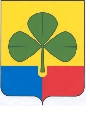 АГАПОВСКОГО МУНИЦИПАЛЬНОГО РАЙОНА 457400  с. Агаповка, ул. Пролетарская, 29А, тел: 2-11-37, 2-14-36ЗАКЛЮЧЕНИЕ № 53/1-2021на проект  решения Совета депутатов Янгельского сельского поселения Агаповского муниципального района Челябинской области«О бюджете Янгельского сельского поселения Агаповского муниципального района на 2022 год и на плановый период 2023 и 2024 годов».23 ноября 2021 г.Общие положения.Заключение на проект решения Совета депутатов Янгельского сельского поселения Агаповского муниципального района Челябинской области «О бюджете Янгельского сельского поселения Агаповского муниципального района на 2022 год и на плановый период 2023 и 2024 годов» подготовлено в соответствии с требованиями Бюджетного кодекса Российской Федерации    (БК РФ), Положения «О бюджетном процессе в Янгельском сельском поселении Агаповского муниципального района Челябинской области», утвержденного решением Совета депутатов Янгельского сельского поселения Агаповского муниципального района от 25.06.2014 г. № 167 (с изменениями), решением Совета депутатов Янгельского сельского поселения Агаповского муниципального района от 30.12.2016 г. № 69 «О передаче части полномочий по осуществлению внешнего муниципального финансового контроля Контрольно-счетной палате Агаповского муниципального района». Проанализированы материалы, представленные на экспертизу проекта решения «О бюджете Янгельского сельского поселения Агаповского муниципального района на 2022 год и на плановый период 2023 и 2024 годов», основные показатели прогноза социально – экономического развития Янгельского сельского поселения Агаповского муниципального района на 2022 год и на плановый период 2023 и 2024 годов, проверено наличие и состояние нормативной и методической базы, регулирующей порядок формирования и расчетов параметров основных показателей.Для подготовки заключения были использованы следующие документы и материалы:проект решения «О бюджете Янгельского сельского поселения Агаповского муниципального района на 2022 год и на плановый период 2023 и 2024 годов (с приложениями)»;прогноз социально-экономического развития Янгельского сельского поселения на 2022 год и плановый период 2023 и 2024 годов;основные направления бюджетной политики и основные направления налоговой политики Янгельского сельского поселения на 2022-2024 годы;предварительные итоги социально-экономического развития Янгельского сельского поселения за истекший период текущего финансового года и ожидаемые итоги социально-экономического развития за текущий финансовый год;прогноз основных характеристик (общий объем доходов, расходов, дефицита (профицита) бюджета Янгельского сельского поселения на 2022 год и плановый период 2023 и 2024 годов;пояснительная записка к проекту решения о бюджете Янгельского сельского поселения на 2022 год и плановый период 2023 и 2024 годов;верхний предел муниципального внутреннего долга Янгельского сельского поселения на 01.01.2023 год -66,95 тыс. руб., на 01.01.2024 год – 67,60 тыс. руб., на 01.01.2025 год – 68,00 тыс. руб.;бюджетный прогноз Янгельского сельского поселения на долгосрочный период до 2026 года;методика расчета межбюджетных трансфертов, предоставляемых из бюджета Янгельского сельского поселения бюджету Агаповского муниципального района на осуществление части полномочий сельского поселения по благоустройству территории сельского поселения;порядок и условия предоставления межбюджетных трансфертов, предоставляемых в соответствии с решением Совета депутатов Янгельского сельского поселения из бюджета поселения бюджету Агаповского муниципального района на осуществление части полномочий сельского поселения по благоустройству территории сельского поселения;перечень главных администраторов доходов бюджета;перечень главных администраторов источников финансирования дефицита бюджета;реестр источников доходов бюджета Янгельского сельского поселения на 2022 год и плановый период 2023 и 2024 годов;паспорт муниципальной программы «Развитие местного самоуправления и решение вопросов местного значения в Янгельском сельском поселении Агаповского муниципального района на период 2022-2024 годы»;паспорт муниципальной программы «Комплексное развитие систем коммунальной инфраструктуры Янгельского сельского поселения на 2017-2027 года»;паспорт муниципальной программы «Комплексное развитие транспортной инфраструктуры Янгельского сельского поселения Агаповского района Челябинской области на 2017-2027 годы»; оценка ожидаемого исполнения бюджета Янгельского сельского поселения на 2021 год;постановление Администрации Янгельского сельского поселения от 27.10.2021 г. № 64 «О внесении изменений в постановление администрации Янгельского сельского поселения от 21.01.2020 г. № 3 «Об оплате труда работников, занимающих должности, не отнесенные к должностям муниципальной службы и осуществляющих техническое обеспечение деятельности администрации Янгельского сельского поселения Агаповского муниципального района»;постановление Администрации Янгельского сельского поселения от 27.10.2021 г. № 65 «О внесении изменений в постановление администрации Янгельского сельского поселения от 21.01.2020 г. № 4 «Об оплате труда работников, занятых обслуживанием администрации Янгельского сельского поселения Агаповского муниципального района»;решение Совета депутатов Янгельского сельского поселения от 24.12.2020 года № 20 «О внесении изменений в решение Совета депутатов № 105 от 19 апреля 2018 года «Об оплате труда выборных должностных лиц местного самоуправления, осуществляющих свои полномочия на постоянной основе и муниципальных служащих Янгельского сельского поселения Агаповского муниципального района»;реестр расходных обязательств Янгельского сельского поселения.Проект решения «О бюджете Янгельского сельского поселения Агаповского муниципального района на 2022 год и плановый период 2023 и 2024 годов» (далее-Проект, Проект бюджета) представлен Советом депутатов Янгельского сельского поселения (далее - Совет депутатов) согласно решения Совета депутатов от 30.12.2016 г. № 69 «О передаче части полномочий по осуществлению внешнего муниципального финансового контроля Контрольно-счетной палате Агаповского муниципального района». Проверкой соблюдения сроков внесения Проекта на рассмотрение представительным органом муниципального образования, предусмотренных статьей 185 БК РФ, и сроков представления Проекта, документов и материалов, представляемых одновременно с ним в Контрольно-счетную палату, нарушений не установлено. Проект с приложениями размещен в приложениях газеты «Агаповский вестник». Состав документов и материалов, представленных одновременно с Проектом бюджета, соответствует перечню, установленному статьями 184.1, 184.2 БК РФ и статьями 23 и 24 Положения «О  бюджетном процессе в Янгельском сельском поселении Агаповского муниципального района».Представленный Проект бюджета составлен сроком на три года (на очередной финансовый год и плановый период), что соответствует требованиям части 4 статьи 169 БК РФ и статье 14 Положения «О бюджетном процессе в Янгельском сельском поселении».Прогноз социально-экономического развития Янгельского сельского поселения на 2022 год и плановый период 2023 и 2024 годов (далее Прогноз) утвержден постановлением Администрации Янгельского сельского поселения от  20 сентября 2021 года № 52.Составление Проекта основывалось на основных показателях Прогноза, что соответствует требованиям статьи 172 БК РФ. В соответствии со статьей 172 БК РФ составление Проекта основывалось также на: - основных направлениях бюджетной и налоговой политики Янгельского сельского поселения Агаповского муниципального района на 2022 год и плановый период 2023 и 2024 годов;- бюджетном прогнозе;- муниципальных программах.Налоговая политика в Янгельском сельском поселении направлена на решение следующих задач: определение налоговых ставок и налоговых льгот по местным налогам, содействие налоговым органам в выявлении и учете налоговой базы, минимизация объема предоставляемых налоговых льгот и повышение обоснованности налоговых ставок, увеличение доли налоговых и неналоговых доходов местного бюджета.Основные направления бюджетной политики на 2022 год и на плановый период 2023 и 2024 годов разработаны в соответствии со статьей 172 Бюджетного кодекса Российской Федерации. При подготовке Основных направлений бюджетной политики учтены положения Указа Президента Российской Федерации от 7 мая 2018г. № 204 «О национальных целях и стратегических задачах развития Российской Федерации на период до 2024 года», Послания Президента Российской Федерации Федеральному Собранию Российской Федерации от 15 января 2020 года и поручения Президента Российской Федерации от 2 апреля 2020г. № Пр-612 в части принятия мер по преодолению экономических последствий, вызванных распространением новой коронавирусной инфекции на территории Российской Федерации.Приоритетными направлениями расходов при формировании и исполнении бюджета на 2022-2024 года определены расходы, обеспечивающие социальную стабильность в поселении:-  расходы на оплату труда; - расходы на оплату коммунальных услуг;- мероприятия по подготовке к зиме.Объём остатков средств бюджета Янгельского сельского поселения  на 1 января 2022 года составляет 800,00 тыс. рублей, которые направляются на покрытие временных кассовых разрывов, возникающих в ходе исполнения  бюджета Янгельского сельского поселения в 2022 году.Верхний предел муниципального внутреннего долга установлен в соответствии с требованиями статьи 107 БК РФ: на 1 января 2023 года установлен в сумме 66,95 тыс. рублей, в том числе верхний предел долга по муниципальным гарантиям в сумме 0,00 тыс. рублей; на 1 января 2024 года в сумме 67,60 тыс. рублей, в том числе верхний предел долга по муниципальным гарантиям в сумме 0,00 тыс. рублей;         на 1 января 2025 года в сумме 68,00 тыс. рублей, в том числе верхний предел долга по муниципальным гарантиям в сумме 0,00 тыс. рублей.Объем расходов на обслуживание муниципального долга установлен на 2022 год в сумме 0,00 тыс. рублей, на 2023 год в сумме 0,00 тыс. рублей и на 2024 год в сумме 0,00 тыс. рублей.Общий объем бюджетных ассигнований на исполнение публичных нормативных обязательств утвержден на 2022 год в сумме 75,50 тыс. рублей, и на плановый период 2023 год в сумме 0,00 тыс. рублей и 2024 год в сумме 0,00 тыс. рублей.Согласно статьи 7 и Приложений № 4, № 5 Проекта, в 2022 году и в плановом периоде 2023 и 2024 годов не предусмотрено предоставление муниципальных гарантий, внутренних и внешних заимствований.Согласно части 3 статьи 184.1 БК РФ «Общий объем условно утверждаемых (утвержденных) расходов в случае утверждения бюджета на очередной финансовый год и плановый период на первый год планового периода в объеме не менее 2,5 процента общего объема расходов бюджета (без учета расходов бюджета, предусмотренных за счет межбюджетных трансфертов из других бюджетов бюджетной системы Российской Федерации, имеющих целевое назначение), на второй год планового периода в объеме не менее 5 процентов общего объема расходов бюджета (без учета расходов бюджета, предусмотренных за счет межбюджетных трансфертов из других бюджетов бюджетной системы Российской Федерации, имеющих целевое назначение)».Объем условно утверждённых расходов, предусмотренных в Проекте, установлен на 2023 год в объеме 84,90 тыс. руб., на 2024год в объеме 173,05 тыс. руб., что соответствует требованиям части 3 статьи 184.1 БК РФ.Расходы бюджета сформированы по программному принципу. Всего в бюджете Янгельского сельского поселения на 2022 год и на плановый период 2023 и 2024 годов запланировано 3 муниципальные программы. Непрограммное направление деятельности составляют в 2022 году 0,27% (75,50 тыс. руб.) всех расходов Янгельского сельского поселения. На 2023-2024 год непрограммные направления деятельности не предусмотрены.Доходы бюджета Янгельского сельского поселения.Проект бюджета на 2022 год сформирован по доходам в сумме 28 453,94 тыс. рублей, что на 148,52% больше первоначально запланированного в Проекте бюджета на 2021 год, в том числе собственные доходы составили в сумме 1 339,15 тыс. рублей, безвозмездные поступления в сумме 27 114,79 тыс. рублей. Проект бюджета на плановый период 2023 и 2024 годов сформирован по доходам в сумме 3 794,30 тыс. рублей и 3 873,52 тыс. рублей соответственно.Структура доходов Проекта бюджета на 2022 - 2024 гг. в сравнении с 2021 годом имеет следующий вид:тыс. рублейДоходы Проекта бюджета на 2022 год в значительной мере сформированы за счет безвозмездных поступлений – 27 114,79 тыс. рублей, доля которых составляет 95,29 %. Собственные доходы в проекте бюджета на 2022 год составляют 1 339,15 тыс. рублей, доля в доходах бюджета составляет – 4,71%. В 2022 году налоговые доходы уменьшились на 137,40 тыс. рублей (89,94%) от уровня Проекта 2021 года и составили 1 228,60 тыс. рублей. В 2023-2024 годах планируется снижение налоговых доходов. В 2023 году – на  9,44% (128,91 тыс. рублей), в 2024 году – на 8,72% (119,10 тыс. рублей) от проекта 2021 года. Показатели по доходам на 2022 год и на плановый период 2023 и 2024 годов представлены в таблице:тыс. рублейИз таблицы следует, что в Проекте бюджета на 2022-2024 гг. показатели по налоговым доходам увеличены: по налогу на доходы физических лиц и по налогу на имущество; уменьшены: по налогам на совокупный доход, земельному налогу. Неналоговые доходы в Проекте бюджета на 2022-2024 гг. уменьшились по сравнению с 2021 годом и составляют в 2022 году 110,55 тыс. рублей, исполнены на 83,75%, в 2023-2024 годах составляют 115,11 тыс. рублей, исполнены на 87,20%.Безвозмездные поступления в Проекте бюджета на 2022-2024 гг. составляют основную часть и возрастут в 2022 году по сравнению с 2021 годом на 172,47% или на 17 163,36 тыс. рублей и составят 27 114,79 тыс. рублей (95,29% от всех доходов); в 2023 г. и 2024 г. уменьшаться по сравнению с 2021 годом на 75,46% (на 7 509,33 тыс. рублей) и на 74,76% (на 7 439,92 тыс. рублей) соответственно.Доходы в разрезе безвозмездных поступлений представлены в таблице:тыс. рублейРасходы бюджета Янгельского сельского поселения.Формирование расходов Проекта бюджета осуществлялось в соответствии с реестром расходных обязательств согласно статьи 87 Бюджетного кодекса Российской Федерации. Расходы, отраженные в Проекте бюджета, отнесены к соответствующим кодам бюджетной классификации (главного распорядителя бюджетных средств, раздела, подраздела, целевой статьи, вида расходов) с соблюдением требований статьи 21 Бюджетного кодекса РФ.В соответствии с частью 2 статьи 179 Бюджетного кодекса РФ, Проектом бюджета предусмотрено утверждение объема бюджетных ассигнований на финансовое обеспечение 3 муниципальных программ: «Развитие местного самоуправления и решение вопросов местного значения в Янгельском сельском поселении Агаповского муниципального района  на 2021 год и плановый период 2022-2023 годов», «Комплексное развитие систем коммунальной инфраструктуры Янгельского сельского поселения на 2017-2027гг.» и «Комплексное развитие транспортной инфраструктуры Янгельского сельского поселения Агаповского района Челябинской области на 2017-2027 гг.».  При формировании бюджета, определены приоритеты бюджетных расходов, согласно Постановления администрации Янгельского сельского поселения от 22.09.2021 г. № 54 «Об основных направлениях налоговой политики и основных направлениях бюджетной политики Янгельского сельского поселения на 2022 год и плановый период 2023 и 2024 годов», которые направлены на обеспечение устойчивости и эффективности бюджетной системы поселения. Расходы бюджета на  2022  год   запланированы  в  сумме 28 453,94  тыс. рублей, что на 17 004,51 тыс. рублей или на 148,52 % выше уровня первоначально запланированных расходов на 2021 год.Основные  расходы Проекта бюджета 2022 года предусмотрены на капитальный ремонт, ремонт и содержание автомобильных дорог общего пользования местного значения за счет областных средств в сумме 15 313,84 тыс. рублей, что составляет 53,82% всех расходов бюджета.  На фонд заработной платы работников в расходах Проекта бюджета на 2022 год предусмотрено 7 899,98 тыс. рублей, что составляет 27,76% всех расходов бюджета. Запланировано 100% от расчетных показателей.Так же в полном объеме (100% от расчетных показателей) запланированы расходы на оплату коммунальных услуг, потребляемых муниципальными учреждениями.Согласно Пояснительной записки к Проекту бюджета, планируемые собственные доходы бюджета поселения и дотации, выделенные из вышестоящего бюджета, не позволяют предусмотреть в полном объеме исполнение всех действующих расходных обязательств. В связи с этим  прочие расходы (расходные материалы и т.д.) в Проекте бюджета на 2022 год предусмотрены 1,7 % от расчетных данных.В условиях недостаточности доходов расходы сокращены таким образом, чтобы получился сбалансированный бюджет, поэтому дефицит бюджета является скрытым.  Структура расходов бюджета по разделам  классификации расходов бюджетов на 2022 год и на плановый период 2023 -2024 годов по сравнению с 2021 годом приведена в таблице:Из структуры расходов  видно, что основную долю расходов на 2022 год  составляют расходы по разделу 04 «Национальная экономика» (60,12%), по разделу 08 «Культура, кинематография» (19,10%), по разделу 01 «Общегосударственные вопросы» (13,25%), по разделу 05 «Жилищно-коммунальное хозяйство» (5,92%).	В ходе сравнительного анализа расходов Проекта бюджета на 2022 год с расходами Проекта бюджета на 2021 год по разделам классификации расходов бюджетов выявлено, что увеличение составили расходы по разделам:«Национальная оборона» - 120,11%;«Национальная экономика» - 1 823,33%;«Жилищно-коммунальное хозяйство» - 152,25%;«Культура, кинематография» - 107,19%;Уменьшение произошло по следующим разделам:«Социальная политика» - 87,71%;«Общегосударственные вопросы» - 96,90%. По разделу «Физическая культура и спорт» расходы в Проекте бюджета на 2022-2024 гг. не предусмотрены. Для проведения экспертизы Проекта бюджета на 2022-2024 гг. представлено 3 паспорта муниципальных программ. Муниципальная программа «Развитие местного самоуправления и решение вопросов местного значения в Янгельском сельском поселении Агаповского муниципального района», утверждена постановлением администрации Янгельского сельского поселения № 68 от 01.11.2021 года. Муниципальная программа «Комплексное развитие систем транспортной инфраструктуры Янгельского сельского поселения Агаповского района Челябинской области на период 2017-2027 гг.», утверждена постановлением администрации Янгельского сельского поселения № 28 от 10.04.2017 г. Муниципальная программа «Комплексное развитие систем коммунальной инфраструктуры Янгельского сельского поселения на 2017-2027 гг.» утверждена постановлением администрации Янгельского сельского поселения № 28 от 10.04.2017 г. Суммы расходов по муниципальной программе «Развитие местного самоуправления и решение вопросов местного значения в Янгельском сельском поселении Агаповского муниципального района» соответствуют суммам, указанным в Проекте бюджета на 2022-2024 годы, в паспортах остальных муниципальных программ объемы финансирования расходятся с показателями Проекта бюджета. Согласно статьи 179 Бюджетного кодекса Российской Федерации, муниципальные программы «Комплексное развитие систем транспортной инфраструктуры Янгельского сельского поселения Агаповского района Челябинской области» и «Комплексное развитие систем коммунальной инфраструктуры Янгельского сельского поселения»  необходимо привести в соответствие с решением о бюджете Янгельского сельского поселения на 2022 год и на плановый период 2023 и 2024 годов не позднее трех месяцев со дня вступления его в силу.В соответствии с пунктом 3 статьи 179 БК РФ проведены оценка эффективности муниципальных программ за 2020 год. Исполнение программ оценивается как удовлетворительное, программы признаны эффективными. При проведении экспертизы Проекта бюджета был проведен сравнительный анализ фонда оплаты труда работников муниципальных учреждений и Администрации Янгельского сельского поселения, предусмотренных в Проектах бюджета на 2021 и 2022 гг. Данные представлены в таблице:тыс. рублейИз показателей таблицы следует, что увеличение фонда оплаты труда произошло в связи с повышением оплаты труда в 2021 году и прогнозируемым повышением оплаты труда в 2022 году.Межбюджетные трансферты бюджету Агаповского муниципального района из бюджета Янгельского сельского поселения в 2022 году составят 70,00 тыс. рублей, в 2023-2024 годах не запланированы.Дефицит бюджета и источники его финансированияРасходы Проекта бюджета 2022-2024 гг. обеспечиваются плановыми доходами. Бюджет запланирован бездефицитным.  Проектом бюджета (Приложение №6) предлагается утвердить источники внутреннего финансирования дефицита бюджета Янгельского сельского поселения на 2022-2024 гг.: изменение остатков средств на счетах по учету средств бюджета.Предусмотренный источник финансирования дефицита бюджета сельского поселения соответствует статье 96 Бюджетного кодекса Российской Федерации.Выводы.1).  На основании вышеизложенного, Контрольно-счетная палата считает, что предложенный Проект решения Совета депутатов Янгельского сельского поселения «О бюджете Янгельского сельского поселения на 2022 год и на плановый период 2023 и 2024 годов» соответствует нормам действующего бюджетного законодательства.2). Совету депутатов Янгельского сельского поселения рекомендую рассмотреть Проект решения Совета депутатов Янгельского сельского поселения «О бюджете Янгельского сельского поселения на 2022 год и на плановый период 2023 и 2024 годов». И. п. председателя                                                 Г.К. ТихоноваОзнакомлены:Глава сельского поселения_________________________________________________________Председатель Совета депутатов_____________________________________________________Вид дохода2021 год2022 год2023 год2024 год2022 г. % от 2021 г.2023 г.- % от 2021 г.2024 г. - % от 2021 г.Собственные доходы1,498.001,339.151,352.201,362.0189.40%90.27%90.92%В т. ч. налоговые доходы1,366.001,228.601,237.091,246.9089.94%90.56%91.28%Налог на доходы физических лиц86.00102.60107.73112.90119.30%125.27%131.28%Налоги на совокупный доход120.006.009.3614.005.00%7.80%11.67%Налоги на имущество 180.00220.00220.00220.00122.22%122.22%122.22%Земельный налог980.00900.00900.00900.0091.84%91.84%91.84%Неналоговые доходы132.00110.55115.11115.1183.75%87.20%87.20%Доходы от сдачи в аренду имущества101.00110.55115.11115.11109.46%113.97%113.97%Доходы от оказания платных услуг31.000.000.000.000.00%0.00%0.00%Безвозмездные поступления 9,951.4327,114.792,442.102,511.51272.47%24.54%25.24%Итого доходов 11,449.4328,453.943,794.303,873.52248.52%33.14%33.83%Наименование2022 г.2023 г.2024 г.Дотация на выравнивание бюджетной обеспеченности2 512.902 043.402 098.90Субвенции на выполнение передаваемых полномочий субъектов РФ113.33117.65121.97Субвенции на осуществление первичного воинского учета на территориях где отсутствуют военные комиссариаты272.18281.05290.64Межбюджетные трансферты на осуществление части полномочий по решению вопросов местного значения в соответствии с заключенными соглашениями 17 107.350.000.00Прочие межбюджетные трансферты, передаваемые бюджетам сельских поселений7 109.03 0.00 0.00Итого27 114.792 442.102 511.51РазделНаименованиеСумма, тыс. руб. 2021 г.Сумма, тыс. руб. 2022 г.Отклонение2023 г.2024 г.2022 г % к 2021 году2023г % к 2021 году2024 г % к 2021 году1Общегосударственные вопросы3,889.383,768.66-120.722,786.502,786.5096.90%71.64%71.64%2Национальная оборона226.60272.1845.58281.05290.64120.11%124.03%128.26%4Национальная экономика938.2517,107.3516,169.100.000.001823.33%0.00%0.00%5Жилищно-коммунальное хозяйство1,105.541,683.14577.600.000.00152.25%0.00%0.00%8Культура, кинематография5,069.365,433.78364.42524.20501.36107.19%10.34%9.89%10Социальная политика215.30188.83-26.47117.65121.9787.71%54.64%56.65%11Физическая культура и спорт 5.000.00-5.000.000.000.00%0.00%0.00%ВСЕГО11,449.4328,453.9417,004.513,709.403,700.47248.52%32.40%32.32%НаименованиеСумма, тыс. руб. 2021 г. Сумма, тыс. руб. 2022 г. % к 2021 годуАдминистрация Янгельского сельского поселения2,637.812,786.50105.64%ВУС226.60244.35107.83%МУК "Янгельская ЦКС"4,523.064,869.13107.65%ВСЕГО7,387.477,899.98106.94%